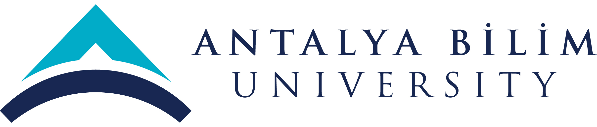 Syllabus RUS 301ECTS: 5Credits: 3Course Description: This course is a continuation of 202 and is intended for students who have a basic knowledge of Russian. The course aims not only to enable students to use the acquired grammatical patterns but also to improve their speaking, reading, writing and listening comprehension skills. The course is geared to the first stage of the A2 level of CEFR.Learning Outcomes: To understand simple phrases of everyday life if the person speaks slowly, understanding fast speech if speaker concerns such topics as ‘’ İn shop’’, ‘’ İn Hotel’’, ‘’ İn restaurant. Understand the meaning of unknown words analyzing the contextTo understand short texts, short letters, written by colleagues, friends, partners, to find important information in menu, advertisements, timetable, newspapers, be able to understand the main ideas of the text (narration, report, instruction) based on the topics of everyday life.To initiate a conversation and get the necessary information in a shop, post-office, tour-agency office, in a bank, to do an order in restaurant, be able to react to greetings, invitations, apologies, be able to answer simple questions and routine phrases, be able to tell about preferences, dislikes, spending working hours and leisure and ask the partner the same questions.To write about themselvesf, living place, about everyday life, write an invitation, write an answer to invitation, fill in a questionary form, be able to ask and give information concerning time and place of excursion, Course Materials: Textbook: Esmantova, T.L. Russian language: 5 elements : level A 2 (basic). — St. Petersburg : Zlatoust. ISBN 978-5-86547-370-1Textbook: Ermachenkova, V.S. To listen and to hear: a listening course fort he foreign students of Russian: level A2 + CD.-3rd ed.- St. Petersbugr: Zlatoust, 2010.-112 p.  ISBN 978-5-86547-392-1Textbook: RUSSİAN LANGUAGE, Leksiko-Grammaticheskiy Kurs dlya Nachinayuschih, S. A. Khavronina, L. A. Kharlamova, 2005, Russky Yazyk Media, Moscow  ISBN: 978-5-358-14125-Structure of the Course:Evidence of Achievement of Learning Outcomes: Students will demonstrate learning outcomes through midterm exams, quiz, homework assignments and activities in the lessons.Grading Method: The method on which the letter grade is based on will be announced at the beginning of the semester, and this method may be subjected to change depending on the performance of the students.Letter grade is determined using the table below:WeekTopic1Review of the previous topics2Review of the previous topics3 Review of the previous topics 4Review of the previous topics 5Topic ‘’ My Family and Me’’6Topic ‘’ Parents  and Children’’7Topic ‘’Proffesion’’8Topic ‘’Nationality’’9Midterm10Topic ‘’ In a City’’11Topic ‘’ Travelling’’12Topic ‘’ Daily Routine’’13Topic ‘’ My Daily Routine & Free Time’’14ReviewAssessmentMidterm Homework- ActivitiesFinalTOTALPoints302050100Total points100-9585-9480-8475-7965-7460-6455-5950-5445-4940-440-39Letter GradeAA-B+BB-C+CC-D+DF